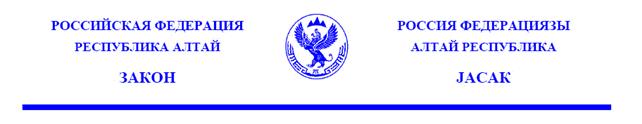 О внесении изменений в Закон Республики Алтай«О республиканском бюджете Республики Алтайна 2016 год»ПринятГосударственным Собранием -
Эл Курултай Республики Алтай                                                                                                         14 декабря 2016 годаСтатья 1Внести в Закон Республики Алтай от 16 декабря 2015 года № 74-РЗ             «О республиканском бюджете Республики Алтай на 2016 год» (Сборник законодательства Республики Алтай, 2015, № 130(136); 2016, № 134(140); официальный портал Республики Алтай (www.altai-republic.ru), 2016,                22 ноября) следующие изменения:1) в статье 1:а) в пункте 1 слова «в сумме 15 083 610,7  тыс. рублей» заменить словами «в сумме 15 163 032,8 тыс. рублей»;б) в пункте 2 слова «в сумме 16 164 074,9   тыс. рублей» заменить словами «в сумме 16 243 497,0  тыс. рублей»;2) в статье 2:а) в пункте 2 слова «в сумме 12 096 527,8  тыс. рублей» заменить словами    «в сумме 12 175 444,6 тыс. рублей»;б) в пункте 3 слова «в сумме 12 203 886,7  тыс. рублей» заменить словами    «в сумме 12 283 308,8 тыс. рублей»;3) в части 1 статьи 6 слова «в сумме 2 442 016,3 тыс. рублей» заменить словами «в сумме 2 452 316,3 тыс. рублей»;4) приложение 1 «Источники финансирования дефицита республиканского бюджета на 2016 год» изложить в редакции согласно приложению 1 к настоящему Закону;5) приложение 2 «Перечень главных администраторов доходов республиканского бюджета» изложить в редакции согласно приложению 2        к настоящему Закону; 6) приложение 6 «Распределение бюджетных ассигнований                      на осуществление бюджетных инвестиций на строительство и реконструкцию автомобильных дорог общего пользования регионального значения                      и искусственных сооружений на них со сметной стоимостью свыше                         100 миллионов рублей, а также софинансирование в которые осуществляется          за счет межбюджетных субсидий из федерального бюджета, на 2016 год»  изложить в редакции согласно приложению 3 к настоящему Закону;7) приложение 7 «Объем бюджетных ассигнований, направляемых           на исполнение публичных нормативных обязательств, на 2016 год» изложить     в редакции согласно приложению 4 к настоящему Закону;8) приложение 8 «Распределение бюджетных ассигнований                      на реализацию государственных программ Республики Алтай на 2016 год» изложить в редакции согласно приложению 5 к настоящему Закону;9) приложение 9 «Ведомственная структура расходов республиканского бюджета на 2016 год» изложить в редакции согласно приложению 6                    к настоящему Закону;10) приложение 10 «Распределение бюджетных ассигнований                           по разделам, подразделам, целевым статьям (государственным программам        и непрограммным направлениям деятельности), группам видов расходов классификации расходов республиканского бюджета на 2016 год» изложить       в редакции согласно приложению 7 к настоящему Закону;11) приложение 11 «Распределение бюджетных ассигнований                   на осуществление бюджетных инвестиций в объекты капитального строительства государственной собственности Республики Алтай сметной стоимостью более 100 миллионов рублей, а также софинансирование в которые осуществляется за счет межбюджетных субсидий из федерального бюджета        (за исключением строительства и реконструкции автомобильных дорог общего пользования регионального значения и искусственных сооружений                      на них за счет средств Дорожного фонда Республики Алтай), на 2016 год» изложить в редакции согласно приложению 8 к настоящему Закону;12) приложение 12 «Распределение межбюджетных трансфертов бюджетам муниципальных районов и городского округа в Республике Алтай        на 2016 год» изложить в редакции согласно приложению 9 к настоящему Закону;13) приложение 13 «Распределение межбюджетных трансфертов бюджетам сельских поселений в Республике Алтай на 2016 год» изложить          в редакции согласно приложению 10 к настоящему Закону;14) приложение 15 «Программа государственных внутренних заимствований Республики Алтай на 2016 год» изложить в редакции согласно приложению 11 к настоящему Закону.Статья 2Настоящий Закон вступает в силу со дня его официального опубликования.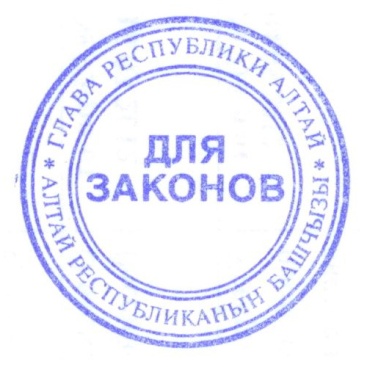 Председатель 						       Глава Республики Алтай,Государственного Собрания - 			       Председатель ПравительстваЭл Курултай Республики Алтай 			       Республики Алтай                  В.Н. Тюлентин                                                     А.В. Бердников г. Горно-Алтайск14 декабря 2016 года№ 81-РЗ